STEPPING STONES CDC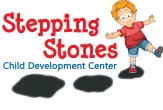 CHILD REGISTRATION FORM                                                                                                                                   Door Code __________PARENT(S) / GUARDIAN(S)EMERGENCY INFORMATION*Appropriate paperwork such as custody papers shall be attached if a parent is not allowed to pick up the child.  Note:  Section 22.1-4.3 of the Code of Virginia states that unless a court order had been issued to the contrary, the noncustodial parent of the child enrolled in a daycare center must be included, upon the request of such noncustodial parent, as an emergency contact for events occurring during day care activities.  Authorizations and Agreements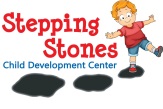 Field Trip AuthorizationI give my permission for my child to participate in the neighborhood walks or on field trips in an authorized vehicle.  I understand that I will be informed of all planned field trips and that I may withdraw my permission for a planned trip if I so desire.  I grant permission for my child to participate in the activities and in the use of the equipment in the center and on the playground.Parent Signature_______________________________Date_________Publicity AuthorizationIn the event photographs are taken for publicity purposes, it is my desire that my child (may/ may not) be photographed. Photographs (may, may not) be taken for the express use of newsletters, classroom scrapbooks, company Website or promotional activities.Parent Signature_______________________________Date_________Medical NotificationStepping Stones agrees to notify the parent(s) / guardian(s) whenever the child becomes ill and the parent(s) / guardian(s) will arrange to have the child picked up as soon as possible if so requested by the center.Parent Signature______________________________  Date__________Medical DisclosureI agree to inform the center within 24 hours or the next business day after my child or any member of our immediate family has developed any reportable communicable disease, except for life threatening diseases, which must be reported immediately.Parent Signature ______________________________  Date __________Emergency Medical AuthorizationI authorize the staff of  to obtain immediate medical care and/or treatment in an emergency.  It is understood that all efforts to reach me in an emergency will be taken: however, if I cannot be reached, authorization is hereby given for necessary treatment by any physician or paramedic.(In the event of a medical emergency, the child will be transported to the nearest available Hospital.)Parent Signature_______________________________  Date___________**If there is an objection to seeking emergency medical care, a statement should be obtained from the parent(s) or guardian(s) that states the objection and the reason for the objection.OFFICE USE ONLYIDENTITY VERIFICATIONStaff Signature: _________________________________________  Date: ________________Proof of the child’s identity and age may include:A certified copy of the child’s birth certificateBirth and Registration CardNotification of birth (hospital, physician or midwife record)PassportCopy of the placement agreement or other proof of the child’s identityFrom a child placement agencyRecord from a public school in Certification by a principal or his designee of a public school in the United States that states that a certified copy of the child’s birth record was previously presented.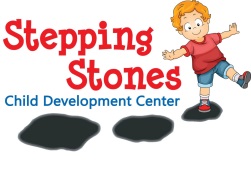 Parental Contract   (757)595-9096    	(757) 369-2528  795 Pilot House Drive, Newport News, VA 23606  (757)706-3844                            1.  I desire to enroll my child(ren)  _________________________________________________________                                                         _________________________________________________________    First Date of Enrollment              _________________________________________________________         1.  I agree to pay the annual Registration fee in order to secure my child’s slot at the center.  The yearly fee          is $100.00 per child.   This fee is nonrefundable.  This fee is charged at the time of enrollment and           annually there after during the month of August.     2. I agree to pay an additional fee if my school-age child is out of school for the day and attends the center          extra hours because public school is not open due to holiday, teacher workday, snow day, etc.       3. I agree to pre-pay tuition on a weekly basis.  Tuition is due on Monday of each week and considered late          after Monday.  Late payment fees of $20.00 will apply after Monday.  I understand that if I          have not paid by Tuesday morning, my child will not be accepted for care. Tuition is due whether or not           my child attends for the week.   I also understand that if my account has to be turned in for collections, I          am responsible for paying all additional costs, including interest, court costs, attorney’s fees, and any other          collection fees deemed necessary.     4.  I agree to pay a Late Pickup Fee  of $1 per minute for each child that is left in our care after 12:00 am          (closing time).  This amount is due upon picking up the child.  And must be paid no later than Friday the           same week.      5.  I agree to pay a Returned Check Fee of $55.00 for any returned checks written to the school on my          account.  The school may then have the option to refuse any further check.      6.  The school will be closed for most federal holidays throughout the year.  My regular tuition will still be          due on time for these days.  (See parent handbook for all holiday closings).  I understand that there will           be no refunds or adjustments made for absences or emergency days (ie. Snow days, or inclement            weather).  I will be responsible for paying for all days that my child Is enrolled for, regardless of           circumstance.     7.  Vacation Week:  I understand that I may take up to 2 vacation weeks per year at a discount of 50% off.           I understand that I must give notice ahead of time, in order to receive this discount.  I understand that           there are two weeks per family, not per child. Vac. Weeks given run from Jan. till Dec.  If you enroll in           last part of the year, you may only have one week for the year.      8. Tuition Fee each week (no more than10 ½ hours per day)……………………..$________________          Registration Fee …………………..…(Upon Enrollment & Yearly) ……………$___100.00_________          Amount due for vacation week…………………………………………………….$________________Parental Contract, continued     9.  I understand that I am required to give  a written           two week notice to withdraw my child from the center.  If notice is not given, I understand that I am still            required to pay the two week’s tuition.  If tuition is not paid, I understand that I am responsible for paying           all additional costs, including, interest, court costs, attorney’s fees, and any other collection fees deemed           necessary in collection of this amount.      10.  I agree to keep current medical forms and emergency contact information for my child’s records.      11.  I have read the Stepping Stones CDC policies and procedures and fully understand the school policies.           After reading the centers sickness policy, I agree to not bring my child to school if he/she has shown            symptoms listed in the handbook , which WOULD prevent them from attending for that day.    12.  I understand that Stepping Stones CDC uses the ABEKA curriculum in most of its classrooms.  This is a           nondenominational Christian based program that focuses on character education, phonics, morals and            values.  We do say a blessing before eating our snacks and lunch.  And, we incorporate bible songs,              bible stories and the pledge of allegiance in the morning circle times.    13.  I agree to adhere to current policies set forth in the Parent Handbook and established by Stepping            .    14.  DSS Clients:  I understand that DSS will only pay for the hours that I am working.  If I bring my child to            the center at times other than my work hours, DSS will be notified and I could possibly loose my             funding.      15. I understand that my weekly tuition is based on no more than 10 ½ hours per day.  If my child attends            more than 10 ½ hours on a particular day, there will be an additional charge.	          Times each day that my child will be in attendance:  ____________  to _____________.  I agree to let           the center know ahead of time if these hours change.            For DSS Clients:   Work Hours   ___________________  to  __________________________          Children must only attend care while a parent is as work.  They may not attend at any other time.Director’s Signature: ________________________     Parent/Guardian Signature: ______________________Date: ____________________________________      Date:  _______________________________________Emergency Contact InformationChild’s Name _____________________________________________Class: ___________________________________________________Child’s First Day of EnrollmentChild’s Last Date of Enrollment Child’s Last Date of Enrollment Child’s Last Date of Enrollment Child’s Last Date of Enrollment Child’s NameChild’s NameDate of BirthDate of BirthGenderComplete AddressComplete AddressHome PhoneHome PhoneHome PhoneChronic Physical Problems / Pertinent Developmental Information / Special Accommodations Needed;  N/A if noneChronic Physical Problems / Pertinent Developmental Information / Special Accommodations Needed;  N/A if noneChronic Physical Problems / Pertinent Developmental Information / Special Accommodations Needed;  N/A if noneChronic Physical Problems / Pertinent Developmental Information / Special Accommodations Needed;  N/A if noneChronic Physical Problems / Pertinent Developmental Information / Special Accommodations Needed;  N/A if nonePrevious Child Day Care Programs and Schools Attended;   N/A if nonePrevious Child Day Care Programs and Schools Attended;   N/A if nonePrevious Child Day Care Programs and Schools Attended;   N/A if nonePrevious Child Day Care Programs and Schools Attended;   N/A if nonePrevious Child Day Care Programs and Schools Attended;   N/A if noneIf Child Attends this Center and Another School / Program, Give the name of School: If Child Attends this Center and Another School / Program, Give the name of School: If Child Attends this Center and Another School / Program, Give the name of School: Grade:Grade:FatherPlace EmployedPlace EmployedBusiness PhoneHome Address, if different from AboveHome Phone, if different from aboveHome Phone, if different from aboveCell PhoneFather’s Driver’s  and #Father’s Driver’s  and #Mother’s Driver's  and #Mother’s Driver's  and #MotherPlace EmployedPlace EmployedBusiness PhoneHome Address, if Different from AboveHome Phone, if different from aboveHome Phone, if different from aboveCell PhoneWho Has Legal Custody of ChildWho Has Legal Custody of ChildWho Has Legal Custody of ChildWho Has Legal Custody of ChildAllergies or Intolerance to Food, Medication, etc., and Action to Take in an EmergencyAllergies or Intolerance to Food, Medication, etc., and Action to Take in an EmergencyAllergies or Intolerance to Food, Medication, etc., and Action to Take in an EmergencyAllergies or Intolerance to Food, Medication, etc., and Action to Take in an EmergencyChild’s PhysicianChild’s PhysicianAddressPhoneTwo People to Contact if Parent(s) Can not Be Reached1.Complete Address1.Complete Address1.Phone1. Home:2.Work:3.Cell:2.2.2.1. Home:2.Work:3.Cell:Other Person(s) Authorized to Pick Up ChildrenOther Person(s) Authorized to Pick Up ChildrenOther Person(s) Authorized to Pick Up ChildrenOther Person(s) Authorized to Pick Up ChildrenPerson(s) NOT Authorized To Pick Up Child*Person(s) NOT Authorized To Pick Up Child*Person(s) NOT Authorized To Pick Up Child*Person(s) NOT Authorized To Pick Up Child*Birth DatePlace of BirthPlace of BirthBirth Certificate NumberOther Form of ProofOther Form of ProofDate IssuedDate IssuedMomHome #Work #Cell #DadEmergency Contacts / Authorized to Pick Up Child